Группа № 46 , УП 03 Тема УП 03. «Оформление документов по кассовым операциям» 21.03.2020г.Задание 1:  Что такое инкассация кассира? Какой документ оформляется при инкассации?__________________________________________________________________________________________________________________________________________________________________________________________________________________________________________________________________________________________________________________________________________________________________________________________________________________________________________________________________________________________________________________________________________________________________________________________________________________________________________________________________________________________________________________________________________Задание 2:  Что такое Х – отчет? Приклейте его. Укажите его реквизиты. Задание 3:  Что такое Z – отчет? Приклейте его. Укажите его реквизиты. Задание 4: Оформите «Инкассацию кассы». (используя данные сменного отчета)Задание 5:  Что такое журнал кассира – операциониста?__________________________________________________________________________________________________________________________________________________________Задание 6:  Какие требования предъявляются к журналу кассира – операциониста?________________________________________________________________________________________________________________________________________________________________________________________________________________________________________________________________________________________________________________________________________________________________________________________________________________________Задание 7:  Перечислите правила пользования журнала кассира – операциониста.________________________________________________________________________________________________________________________________________________________________________________________________________________________________________________________________________________________________________________________________________________________________________________________________________________________Задание 8:  Какие данные используются для заполнения журнала кассира – операциониста?____________________________________________________________________________________________________________________________________________________________________________________________________________Задание 9: Определите сумму выручки за день, согласно алгоритма:Сумма выручки определяется по показаниям счётчиков и по формуле:Пк – ПнГде Пк – показания суммирующих денежных счётчиков на конец рабочего дня;Пн – показания суммирующих денежных счётчиков на начало рабочего дня.Указываем показания счетчиков, суммы выручки, сумму, сданную администрации. Определяется остаток на конец рабочего дня, по формуле:Ок = Он + П (в) – Р (с)Указываем остаток. Задание 10:  Заполните книгу кассира – операциониста использую данные ККМ «Орион – 100К»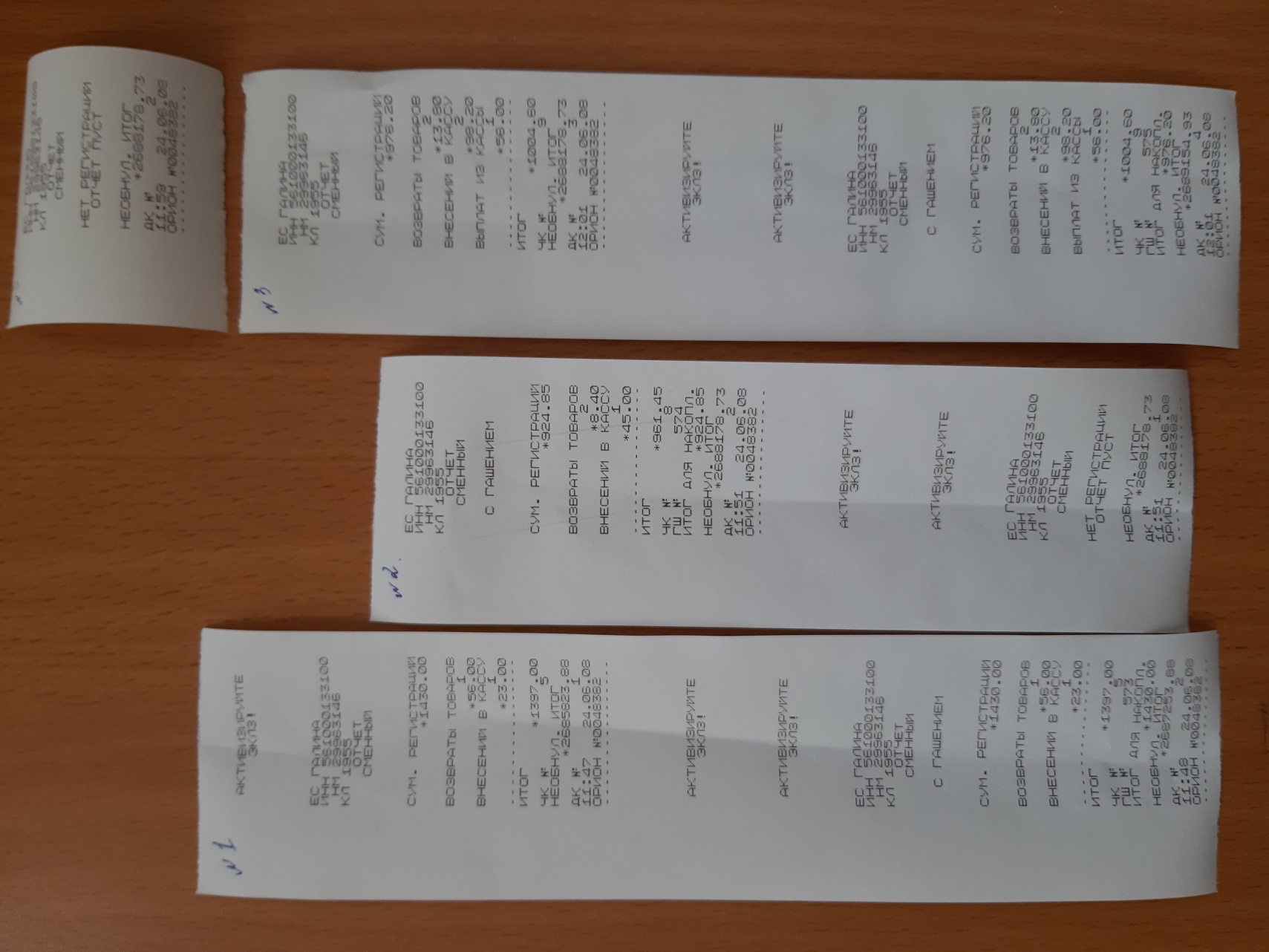 КНИГА КАССИРА-ОПЕРАЦИОНИСТАПервый лист: Второй лист:Х – отчетZ – отчетДата Номер кассираФамилия кассираНоминал купюрыКоличество 50001000500Сумма Подпись кассираПодпись старшего кассира Дата (смена)Номер отдела (секции)Фамилия, имя, отчество кассираПорядковый номер контрольного счетчика (отчета фискальной памяти) на конец рабочего дня, (смены)порядковый номер контрольного счетчика (отчета фискальной памяти), регистрирующего количество переводов показаний суммирующего денежного счетчикаПоказания суммирующих денежных счетчиковПоказания суммирующих денежных счетчиковПоказания суммирующих денежных счетчиковПоказания суммирующих денежных счетчиковСумма выручки за рабочий день (смену), руб., коп.Дата (смена)Номер отдела (секции)Фамилия, имя, отчество кассираПорядковый номер контрольного счетчика (отчета фискальной памяти) на конец рабочего дня, (смены)порядковый номер контрольного счетчика (отчета фискальной памяти), регистрирующего количество переводов показаний суммирующего денежного счетчикана начало рабочего дня (смены)на начало рабочего дня (смены)на начало рабочего дня (смены)на начало рабочего дня (смены)Сумма выручки за рабочий день (смену), руб., коп.Дата (смена)Номер отдела (секции)Фамилия, имя, отчество кассираПорядковый номер контрольного счетчика (отчета фискальной памяти) на конец рабочего дня, (смены)порядковый номер контрольного счетчика (отчета фискальной памяти), регистрирующего количество переводов показаний суммирующего денежного счетчикасумма, руб. коп.подписьподписьна конец рабочего дня (смены) сумма, руб. коп.Сумма выручки за рабочий день (смену), руб., коп.Дата (смена)Номер отдела (секции)Фамилия, имя, отчество кассираПорядковый номер контрольного счетчика (отчета фискальной памяти) на конец рабочего дня, (смены)порядковый номер контрольного счетчика (отчета фискальной памяти), регистрирующего количество переводов показаний суммирующего денежного счетчикакассираадминистратора Сумма выручки за рабочий день (смену), руб., коп.12345678910СданоСданоСданоСданоСумма денег, возвращенная покупателям  по неиспользованным кассовым чекам, руб. коп.Подпись на конец рабочего дня (смены)Подпись на конец рабочего дня (смены)Подпись на конец рабочего дня (смены)наличными, руб. коп.оплачено по документамоплачено по документамоплачено по документамСумма денег, возвращенная покупателям  по неиспользованным кассовым чекам, руб. коп.кассира. Деньги и оплаченные счета сдаладминистратора (старшего кассира).Показания счетчиков сняли, деньги принялруководителя ( старшего кассира)наличными, руб. коп.количествосуммавсего, руб., коп.Сумма денег, возвращенная покупателям  по неиспользованным кассовым чекам, руб. коп.кассира. Деньги и оплаченные счета сдаладминистратора (старшего кассира).Показания счетчиков сняли, деньги принялруководителя ( старшего кассира)12345678